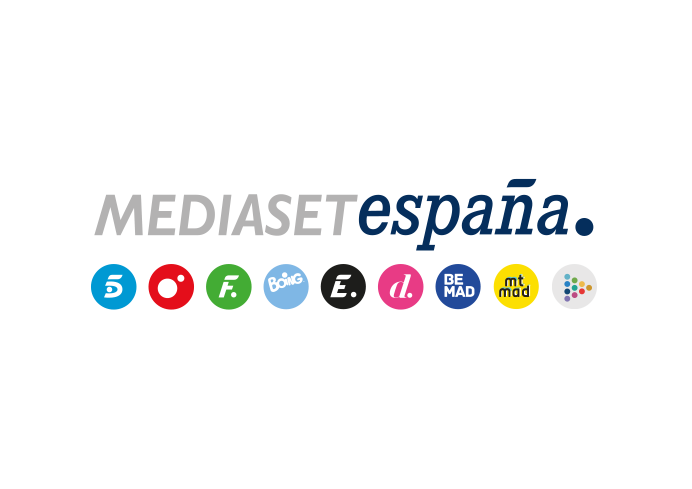 Madrid, 16 de agosto de 2023El esperado reencuentro entre Marta y Makoke y el relato completo del romance de Álex y Cris, en ‘¡Vaya Vacaciones! El debate’Los 16 protagonistas se reúnen en el plató del reality para hacer balance de la experiencia vivida en República Dominicana, en una entrega que Telecinco emite este jueves 17 de agosto con Luján Argüelles al frente.Tras la victoria de la pareja de amigos formada por Jorge Pérez y Cristina Porta en su duelo contra Makoke y Javier Tudela, las celebrities de ‘¡Vaya Vacaciones!’ desgranarán cómo ha sido su paso por el reality. Será en el plató del programa en ‘¡Vaya Vacaciones! El debate’, entrega que conducirá Luján Argüelles y que Telecinco ofrecerá este jueves 17 de agosto, a las 22:00 horas.Discrepancias y encontronazos han marcado la convivencia entre Marta López y Makoke en República Dominicana. Tras su regreso a Madrid, protagonizarán un emocionante cara a cara en el que ambas escucharán las críticas que han efectuado la una de la otra. Además, Tony Spina, exnovio de Makoke y actual pareja sentimental de Marta, revelará que tras su participación en el programa ni Makoke ni su hijo Javi le han contactado, pese a que ambos saben el complejo momento que vive su familia.‘¡Vaya Vacaciones! El debate’ ahondará también en la historia de amor de Cristina Porta y Álex Zacharías, incluyendo el relato completo desde que ambos abandonaron Villa del Mar en el Caribe, los mensajes que se enviaron y la situación actual de su relación sentimental.Además, el programa mostrará imágenes inéditas del accidente que protagonizó Makoke, cuando durante una inesperada caída en una de las pruebas se le rompió un diente. Será la propia celebrity quien explique lo sucedido.Por otra parte, el espacio acogerá otro cara a cara: el de Cristina Porta y Luna, que han pasado de ser cuñadas a mantener posturas enfrentadas.